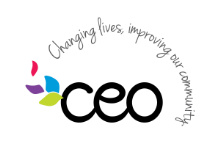 CEO Early Head Start /Head StartMCKINNEY-VENTO ACT QUESTIONNAIRE       Equal Opportunity ProgramChild’s Name: ________________________________ Site: ______________________SECTION 1:  If box is checked below complete Section 5Child lives: in an Emergency shelter, transitional housing, or domestic violence shelter.Location Name __________________________________________________  How Long: _____________ in a motel,  car, park, abandoned building, bus or train stations, or campsiteLocation Name __________________________________________________  How Long: _____________SECTION 2:  If box is checked below, complete Section 3, 4, & 5Child lives with:                                                                            friends     How Long: ________           Other family members      How Long: _________Is the living arrangements intended to be:         temporary    OR      long-term     Did the family move into the home as an urgent measure to avoid being on the streets or in another precarious situation?      Yes      NoReason for Living Arrangement:     Loss of Housing /Destruction of Previous Home   Economic Hardship/Eviction/Inability to Pay Rent    Loss of Income      Abuse/Domestic Violence in Home/Incarcerated parent/Divorce   Previous dwelling was inadequate and/or unsafe   Other ___________________________________Explain  ___________________________________________________________________________________________________________________________________________________________________SECTION 3:  Enter appropriate information.Living Conditions: House   OR    Apartment          Number of Bedrooms  _____  Number of Bathrooms ______Adequate Heating:  Yes   No    Adequate Lighting:   Yes  No   Running Water:  Yes   No                                          Physical Structure is Safe   Yes   No       Health and/or Safety Concerns    Yes    NoIf no to any of the above, please explain ___________________________________________________________________________________________________________________________________________Occupants:    No. of Adults ____  No. of Children ____ No. of Infants ____                                Child’s Parent/Guardian Pays Rent:     Partial        NoneSECTION 4:  Employment StatusChild’s Parent/Guardian (No. # 1)   Income $ ________  Unemployment  $ ________   No Income  _____Child’s Parent/Guardian (No. # 2)   Income $ ________  Unemployment  $ ________   No Income  _____SECTION 5:  Completed by Parent My signature affirms the information provided is accurate and true.  I give permission to CEO Early Head Start / Head Start to verify all of the above information and share the information with the local school district if appropriate.   I further understand that Early Head Start / Head Start is a service paid for with federal and state funds and providing inaccurate, misleading, or untruthful information could have serious legal consequences for me.  ______________________________________________________________  ______________________Parent/Guardian Signature                                                                                      DateSection 6:  Staff Taking ApplicationPublic School Homeless Liaison contacted?         Yes       No     If yes, Date of Contact ____________Name of Homeless Liaison in Family’s  _________________________________________Does Public School System consider the family to be homeless?        Yes         No________________________________________________________________   _____________________CEO  Staff Signature                                                                                              DateSection 7:  OFFICE USE ONLY  Child determined to be homeless                Child determined not to be homelessBased on the above information I attest to the best of my knowledge the child is eligible for Head Start under the McKinney-Vento Act.___________________________________________________________________  __________________Office Personnel Signature                                                                                             Date___________________________________________________________________  __________________                Office Personnel Signature                                                                                             Date